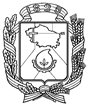 АДМИНИСТРАЦИЯ ГОРОДА НЕВИННОМЫССКАСТАВРОПОЛЬСКОГО КРАЯПОСТАНОВЛЕНИЕ13.12.2019                                 г. Невинномысск                                        № 2405Об утверждении Порядка формирования перечня налоговых расходов города НевинномысскаВ соответствии с пунктом 1 статьи 174.3 Бюджетного кодекса Российской Федерации, постановляю:Утвердить Порядок формирования перечня налоговых расходов города Невинномысска согласно приложению к настоящему постановлению.Опубликовать настоящее постановление в газете «Невинномысский рабочий» и разместить на официальном сайте администрации города Невинномысска в информационно-телекоммуникационной сети «Интернет».Контроль за исполнением настоящего постановления возложить на заместителя главы администрации города, руководителя финансового управления администрации города Невинномысска Колбасову О.В.Настоящее постановление вступает в силу со дня его официального опубликования и применяется к правоотношениям, возникающим с 01.01.2020.Глава города НевинномысскаСтавропольского края							     М.А. МиненковПриложениек постановлению администрациигорода Невинномысскаот 13.12.2019 № 2405ПОРЯДОКформирования перечня налоговых расходов города Невинномысска 1. Настоящий Порядок определяет процедуру формирования перечня налоговых расходов бюджета города Невинномысска (далее соответственно – Порядок, город) и состав информации, подлежащей включению в такой перечень.2. Для целей настоящего Порядка применяются следующие понятия и термины:налоговые расходы города - выпадающие доходы бюджета города, обусловленные налоговыми льготами, освобождениями и иными преференциями по налогам, предусмотренными в качестве мер поддержки в соответствии с целями муниципальных программ города и (или) целями социально - экономической политики города, не относящимся к муниципальным программам города;куратор налоговых расходов города – орган местного самоуправления города, орган администрации города с правами юридического лица, ответственный в соответствии с полномочиями, установленными нормативными правовыми актами города, за достижение соответствующих налоговым расходам города целей муниципальных программ города и (или) целей социально – экономической политики города, не относящихся к муниципальным программам города. 3. Перечень налоговых расходов города формируется в целях оценки налоговых расходов финансовым управлением администрации города (далее - финансовое управление).4. В перечень налоговых расходов города включается следующая информация:1) наименование налога, по которому нормативным правовым актом города предусматриваются налоговые льготы, освобождения и иные преференции (далее – налоговая льгота);2) наименование налоговой льготы;3) реквизиты нормативного правового акта города, предусматривающего налоговую льготу;4) категория получателей налоговой льготы;5) условия предоставления налоговой льготы;6) наименование куратора налоговых расходов города;7) наименование муниципальной программы города, цели которой соответствуют налоговым расходам города; 8) реквизиты нормативного правового акта города, предусматривающего утверждение муниципальной программы, цели которой соответствуют налоговым расходам города;9) наименование и значение индикатора достижения цели муниципальной программы города; 10) цель социально – экономической политики города, не относящаяся к муниципальным программам;11) наименование и значение показателя достижения цели социально – экономической политики города, не относящейся к муниципальным программам; 12) реквизиты нормативного правового акта города, предусматривающего цель социально – экономического развития города, не относящуюся к муниципальным программам города, а также наименование и значение показателя ее достижения;13) дата вступления в силу нормативного правового акта города, устанавливающего налоговую льготу;14) дата вступления в силу нормативного правового акта города, отменяющего налоговую льготу.5. Ежегодно, в срок до 01 ноября текущего года, финансовое управление разрабатывает проект перечня налоговых расходов города на очередной финансовый год и на плановый период и направляет его на согласование кураторам налоговых расходов города.6. Кураторы налоговых расходов города, в срок до 
10 ноября текущего финансового года, рассматривают проект перечня налоговых расходов города на предмет соответствия целей налоговых расходов города целям муниципальных программ (подпрограмм) города и (или) целям социально – экономического развития города, не относящимся к муниципальным программам (подпрограммам) города, и информирует финансовое управление о согласовании перечня налоговых расходов города.В случае если результаты рассмотрения проекта перечня налоговых расходов города не направлены соответствующим куратором налоговых расходов в финансовое управление в течение срока, указанного в абзаце первом настоящего пункта, то проект перечня налоговых расходов города считается согласованным.7. Согласованный куратором налоговых расходов города перечень налоговых расходов города утверждается приказом финансового управления и размещается на официальном сайте администрации города в разделе «Финансовое управление администрации города Невинномысска» в информационно-телекоммуникационной сети «Интернет» не позднее 01 декабря текущего финансового года. 8. В случае несогласия с проектом перечня налоговых расходов города кураторы налоговых расходов города в срок, до 10 ноября текущего финансового года, направляют в финансовое управление предложения по уточнению распределения налоговых расходов города по целям муниципальных программ города и (или) целям социально – экономической политики города, не относящимся к муниципальным программам города и (или) предложения по изменению кураторов налоговых расходов города, предусмотренных проектом перечня налоговых расходов города. Предложения по изменению кураторов налоговых расходов города, вносимые соответствующим куратором налоговых расходов города, должны быть согласованы с предлагаемым куратором налоговых расходов города. 9. В случае несогласия кураторов налоговых расходов города с проектом перечня налоговых расходов города и предложениями по изменению кураторов налоговых расходов города финансовое управление, в срок до 
20 ноября текущего финансового года, обеспечивает проведение согласительных процедур с данными кураторами налоговых расходов города.По итогам завершения согласительных процедур, указанных в абзаце первом настоящего пункта, финансовое управление утверждает своим приказом перечень налоговых расходов города и размещает такой приказ на официальном сайте администрации города в разделе «Финансовое управление администрации города Невинномысска» в информационно-телекоммуникационной сети «Интернет», в срок, указанный в пункте 7 настоящего Порядка.10. В случае изменения информации, включенной в перечень налоговых расходов города (по причине принятия нормативного правового акта города, предусматривающего введение и (или) отмену налоговой льготы, изменение срока действия налоговой льготы, понижение налоговых ставок, внесение изменений в муниципальные программы города, перераспределение полномочий между кураторами налоговых расходов города), кураторы налоговых расходов города в течение 10 рабочих дней с даты вступления в силу нормативного правового акта города, предусматривающего соответствующие изменения, направляют в финансовое управление информацию о необходимости внесения изменений в перечень налоговых расходов города. 11. Финансовое управление в течение 10 рабочих дней с даты получения информации, указанной в пункте 10 настоящего Порядка, утверждает своим приказом соответствующие изменения, вносимые в перечень налоговых расходов города, и размещает такой приказ на официальном сайте администрации города в разделе «Финансовое управление администрации города Невинномысска» в информационно-телекоммуникационной сети «Интернет» не позднее 01 декабря текущего финансового года.Первый заместитель главы администрации города Невинномысска				        В.Э. Соколюк